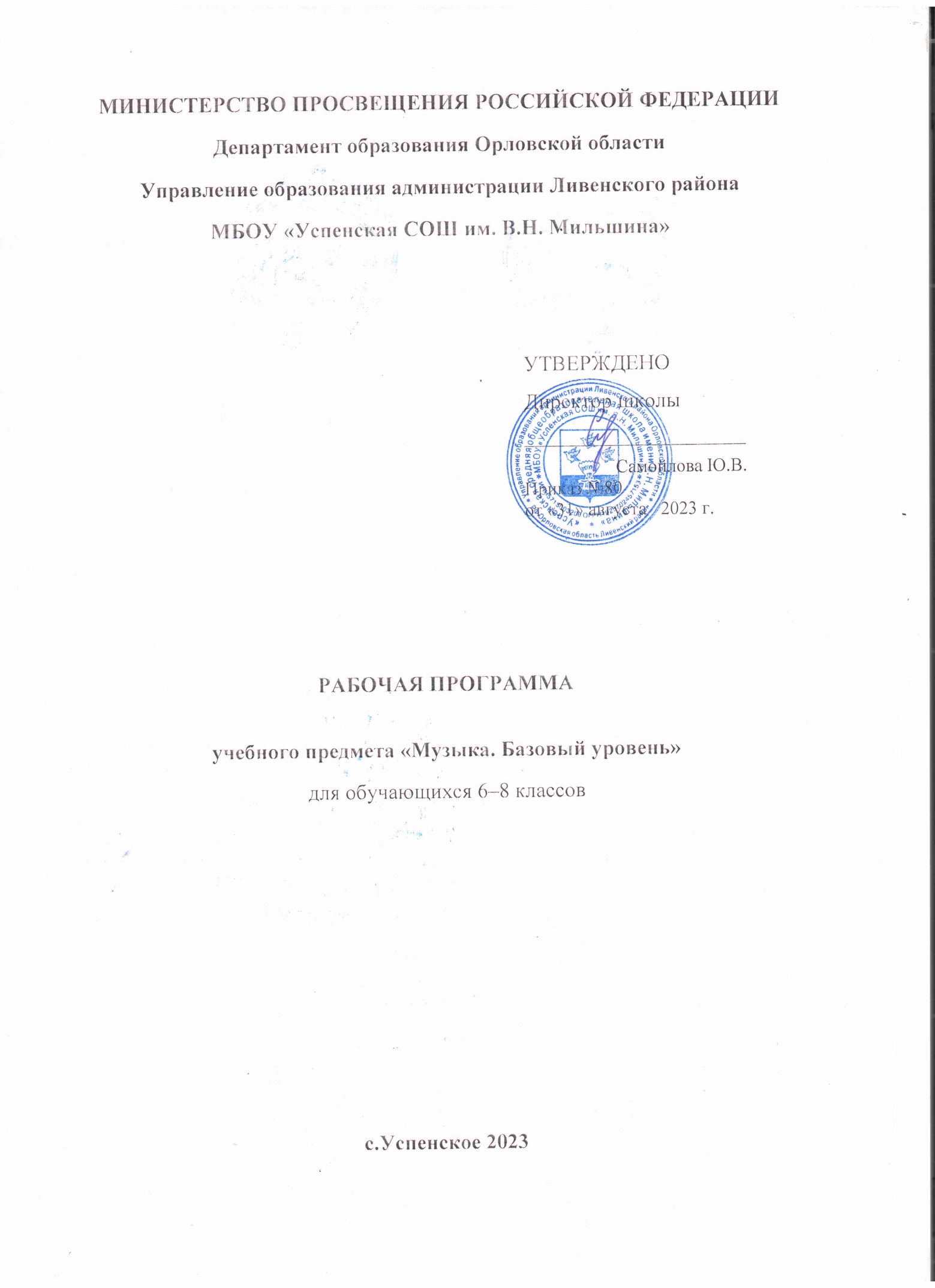 Аннотация к рабочей программе по музыке6-8 классы по ФГОС ООО.Программа по музыке  для 6-8 классов составлена в соответствии с требованиями Федерального государственного образовательного стандарта основного общего образования (ФГОС ООО). Требованиями к результатам освоения основной образовательной программы (личностными, метапредметными, предметными); основными подходами к развитию и формированию универсальных учебных действий (УУД) для основного общего образования с учётом  авторской программы по музыке, разработанной авторским коллективом:Г.П.Сергеевой, Е.Д.Критской. Авторской программы (программы общеобразовательных учреждений. Музыка. 6-7 классы. Искусство. 8 класс. М.:«Просвещение», 2013 г.). Программа основного общего образования по музыке 6-8 классы. Издательство «Дрофа», Москва, 2014 г., методическое пособие составитель  Г.П.Сергеева.Программа детализирует и раскрывает содержание стандарта, определяет общую стратегию обучения, воспитания и развития учащихся средствами учебного предмета в соответствии с целями изучения риторики. Учебники, используемые в образовательном процессе, соответствуют утвержденному Министерством образования и науки РФ федеральному перечню учебников.Нормативно-правовые документы, на которых основана программа:1. Закон Российской Федерации «Об образовании» от 29.12.2012г  № 273-ФЗ. 2. Федеральный государственный образовательный стандарт основного общего образования (Приказ Министерства образования и науки Российской Федерации об утверждении и введении в действие федерального государственного образовательного стандарта основного общего образования» от 17.12.2010 № 1897.) 3.  «Примерные программы по учебным предметам Музыка 6-8 классы», М., «Просвещение» 2012, созданные на основе Федерального государственного образовательного стандарта основного   общего образования.                               4. Программа по музыке, разработанная авторским коллективом: Г.П.Сергеевой, Е.Д.Критской. Авторской программы (программы общеобразовательных учреждений. Музыка. 6-7 классы. Искусство. 8 класс. М.:«Просвещение», 2013 г.)   Программа основного общего образования по музыке 6-8 классы. Издательство «Дрофа», Москва, 2014 г., методическое пособие составитель  Г.П.Сергеева.6.  Основная образовательная программа основного общего образования МКОУ Верх-Каргатская СОШ.Рабочая программа состоит  из: -пояснительной записки, в которой конкретизируются общие цели обучения музыке с учётом специфики предмета, описания места учебного предмета;-курса в учебном плане;-перечня учебно-методического обеспечения;-дается описание внесенных изменений (обучение детей с ОВЗ);и следующих разделов:Планируемые результаты изучения предмета «Музыка».Содержание учебного предмета.Тематическое планирование по музыке  6-8 классы.Изучение музыки в основной школе направлено на достижение следующих целей:- становление музыкальной культуры как неотъемлемой части духовной культуры;- развитие музыкальности; музыкального слуха, певческого голоса, музыкальной памяти, способности к сопереживанию; образного и ассоциативного мышления, творческого воображения; - освоение музыки и знаний о музыке, ее интонационно-образной природе, жанровом и стилевом многообразии, особенностях музыкального языка; музыкальном фольклоре, классическом наследии и современном творчестве отечественных и зарубежных композиторов; о воздействии музыки на человека; о ее взаимосвязи с другими видами искусства и жизнью; - овладение практическими умениями и навыками в различных видах музыкально-творческой деятельности: в слушании музыки, пении (в том числе с ориентацией на нотную запись), инструментальном музицировании, музыкально-пластическом движении, импровизации, драматизации исполняемых произведений; - воспитание  эмоционально - ценностного отношения к музыке, устойчивого интереса к музыке и музыкальному искусству своего народа и других народов мира, музыкального вкуса учащихся, потребности в самостоятельном общении с высокохудожественной музыкой и музыкальном самообразовании. Слушательской и исполнительской культуры учащихся, что наиболее полно отражает заинтересованность современного общества в возрождении духовности, обеспечивает формирование целостного мировосприятия учащихся, их умения ориентироваться в жизненном информационном пространстве.Описание места учебного предмета в учебном планеФедеральный государственный образовательный стандарт основного общего образования (п. 11.6 и п. 18.3)предусматривает в основной школе перечень обязательных учебных предметов, курсов, в том числе изучение предмета «Музыка» в 6—8 классах в объеме 141 учебного часа. Предмет «Музыка» 6-8 класса входит в компонент образовательного учреждения. Данный курс обеспечивает непрерывность изучения данного предмета  в среднем звене. На изучение курса в 6-7 классах отводится по 35 часов, 36 часов – в 8 классе.Содержание предмета «Музыка» в основной школе построено по принципу углубленного изучения каждого вида музыкального искусства:Тема 6 класса - «Мир образов».Тема 7 класса – «Классика и современность».Тема 8 класса –  «Виды музыкального искусства».Основу УМК составляют  учебники завершенной предметной линии для 5-8классов, включенные в Федеральный перечень учебников, рекомендованных Министерством образования  и науки Российской Федерации:В комплект УМК входят: рабочие тетради, хрестоматии музыкального материала, фонохрестоматии, методическое пособие «Музыка. 6-7,8 классы» (М.:Просвещение,2012).Пояснительная запискаРабочая программа учебного предмета «Музыка» для 6-8 классов разработана на основе:- закона Российской Федерации «Об образовании в Российской Федерации» от 29.12.2012г  № 273-ФЗ;-приказа Минобрнауки РФ от 17 декабря 2010 № 1897 "Об утверждении федерального государственного образовательного стандарта основного общего образования";-примерной основной образовательной программы основного общего образования (одобрена решением федерального учебно-методического объединения по общему образованию) протокол от 8 апреля 2015 г. № 1/15 в редакции протокола № 3/15 от 28.10.2015г.;-основной образовательной программы основного общего образования МКОУ Верх-Каргатской СОШ;- примерных программ по учебным предметам. Музыка. 6-8 классы: прект.-2-е изд., перераб. - М.: Просвещение, 2012г. – (Стандарты второго поколения);- программы по музыке, разработанной авторским коллективом:   Г.П.Сергеевой, Е.Д.Критской.   Авторской программы (программы общеобразовательных учреждений. Музыка. 5-7 классы. Искусство. 8 класс. М.:«Просвещение», 2013 г.)   Программа основного общего образования по музыке 5-8 классы. Издательство «Дрофа», Москва, 2014 г., методическое пособие составитель  Г.П.Сергеева, в соответствии с учебным планом МКОУ Верх - Каргатская СОШ.В ней также учитываются основные идеи и положения программы развития и формирования универсальных учебных действий для общего образования, соблюдается преемственность с примерными программами начального общего образования, учитываются возрастные и психологические особенности школьников, обучающихся на ступени основного общего образования, учитываются межпредметные связи.Изучение музыки в основной школе направлено на достижение следующих целей:- становление музыкальной культуры как неотъемлемой части духовной культуры;- развитие музыкальности; музыкального слуха, певческого голоса, музыкальной памяти, способности к сопереживанию; образного и ассоциативного мышления, творческого воображения; - освоение музыки и знаний о музыке, ее интонационно-образной природе, жанровом и стилевом многообразии, особенностях музыкального языка; музыкальном фольклоре, классическом наследии и современном творчестве отечественных и зарубежных композиторов; о воздействии музыки на человека; о ее взаимосвязи с другими видами искусства и жизнью; - овладение практическими умениями и навыками в различных видах музыкально-творческой деятельности: в слушании музыки, пении (в том числе с ориентацией на нотную запись), инструментальном музицировании, музыкально-пластическом движении, импровизации, драматизации исполняемых произведений; - воспитание  эмоционально - ценностного отношения к музыке, устойчивого интереса к музыке и музыкальному искусству своего народа и других народов мира, музыкального вкуса учащихся, потребности в самостоятельном общении с высокохудожественной музыкой и музыкальном самообразовании. Слушательской и исполнительской культуры учащихся, что наиболее полно отражает заинтересованность современного общества в возрождении духовности, обеспечивает формирование целостного мировосприятия учащихся, их умения ориентироваться в жизненном информационном пространстве.Задачи:-  приобщение к музыке как эмоциональному, нравственно-эстетическому феномену, осознание через музыку жизненных явлений, овладение культурой отношений, запечатленной в произведениях Искусства, раскрывающих духовный опыт поколений; - развитие в процессе музыкальных занятий творческого потенциала, ассоциативности мышления, воображения через опыт собственной музыкальной деятельности;-  воспитание музыкальности, художественного, вкуса и потребности в общении с искусством;- освоение языка музыки, его выразительных возможностей в создании музыкального (шире — художественного) образа, общих и специфических средств художественной выразительности разных видов искусства.      Информация о внесенных изменениях (обучение детей с ОВЗ)При составлении программы учитывались особенности детей, имеющих задержку психического развития, ограниченные возможности здоровья: неустойчивое внимание, малый объём памяти, затруднения при воспроизведении учебного материала. Процесс обучения таких школьников имеет коррекционно-развивающий характер, направленный на коррекцию имеющихся у обучающихся недостатков в развитии, пробелов в знаниях и опирается на субъективный опыт школьников и связь с реальной жизнью.  Главным недостатком является нарушение обобщенности восприятия, отмечается его замедленный темп. Умственно отсталым требуется значительно больше времени, чтобы воспринять предлагаемый им материал . Замедленность восприятия усугубляется еще и тем, что из-за умственного недоразвития они с трудом выделяют главное, не понимают внутренние связи между частями, персонажами и пр.В связи с этим при рассмотрении курса  были внесены изменения в объем теоретических сведений. Данный курс «Музыка» создан с учетом личностного, деятельного, дифференцированного, компетентного и культурно-ориентированного подходов в обучении и воспитании  детей с ОВЗ. Курс направлен на формирование функционально грамотной личности на основе полной реализации возрастных возможностей и резервов (реабилитационного потенциала) ребенка.Музыка формирует вкусы, воспитывает представление о прекрасном, способствует эмоциональному познанию действительности, нормализует многие психические процессы. Является эффективным средством преодоления невротических расстройств, свойственных данным учащимся.Программа рассчитана на обучающихся, имеющих смешанное специфическое расстройство психического психологического характера, задержку психического развития (ЗПР). Психика таких детей промежуточная между здоровым и патологическим ребенком. Это не умственно отсталые дети, а дети с замедленным темпом развития, но характеризующиеся положительной динамикой (VII вид). Действующая программа откорректирована в направлении разгрузки курса по содержанию, т.е. предполагается изучение материала в несколько облегченном варианте, однако не опускается ниже государственного уровня обязательных требований.Место предмета в базисном учебном планеФедеральный государственный образовательный стандарт основного общего образования (п. 11.6 и п. 18.3) предусматривает в основной школе перечень обязательных учебных предметов, курсов, в том числе изучение предмета «Музыка» в 5—8 классах в объеме 141 учебный час. Предмет «Музыка» 5-8 класса входит в компонент образовательного учреждения. Данный курс обеспечивает непрерывность изучения данного предмета  в среднем звене. Распределение учебного времени по классам выглядит следующим образом:- в 6 классе – 34 часов (1 час в неделю);- в 7 классе – 34 часов (1 час в неделю);- в 8 классе – 34 часов (1 час в неделю).Перечень учебно-методического комплекта по музыкедля 6–8 классовДанная рабочая программа обеспечена учебно - методическим комплектом авторов Е.Д. Критской,  Г.П. Сергеевой, Т.С. Шмагиной, включающим:- программу по предмету «Музыка» для 6-8 классов образовательных учреждений; -учебники:  «Музыка 6 класс» (М.: Просвещение, 2013),  «Музыка. 7 класс» (М.: Просвещение, 2013),  «Искусство. 8-9 класс» (М.: Просвещение, 2013);-рабочие тетради, хрестоматии музыкального материала, фонохрестоматии, методическое пособие «Музыка. 6-7,8 классы» (М.:Просвещение,2012).1.Планируемые результаты изучения курса «Музыка»Планируемые результаты освоения обучающимися  основной образовательной программы основного общего образования уточняют и конкретизируют общее понимание личностных, метапредметных и предметных результатов как с позиции организации их достижения в образовательном процессе, так и с позиции оценки достижения этих результатов.Личностные результаты:- целостное представление о поликультурной картине современного музыкального мира;- развитое музыкально–эстетическое чувство, проявляющееся в эмоционально-ценностном, заинтересованном отношении к музыке во всем многообразии ее стилей, форм и жанров;- усовершенствованный художественный вкус, устойчивый в области эстетически ценных произведений музыкального искусства;- владение художественными умениями и навыками в процессе продуктивной музыкально - творческой деятельности;- определенный уровень развития общих музыкальных способностей, включая образное и ассоциативное мышление, творческое воображение;- устойчивые навыки	самостоятельной, целенаправленной, содержательной музыкально - учебной деятельности;- сотрудничество в ходе решения коллективных музыкально-творческих проектов и различных творческих задач.Метапредметные результаты.Познавательные:- анализировать собственную учебную деятельность и вносить необходимые коррективы для достижения запланированных результатов;- использовать	различные	источники	информации;	- стремиться к самостоятельному общению с искусством и художественному самообразованию;- размышлять о воздействии музыки на человека, ее взаимосвязи с жизнью и другими видами искусства;- определять цели и задачи собственной музыкальной деятельности, выбирать средства и способы ее осуществления в реальных жизненных ситуациях;- ставить проблему, аргументировать её актуальность;- самостоятельно проводить исследование на основе применения методов наблюдения и эксперимента;- выдвигать гипотезы о связях и закономерностях событий, процессов, объектов;- организовывать исследование с целью проверки гипотез;- делать умозаключения (индуктивное и по аналогии) и выводы на основе аргументации.Регулятивные:- проявлять творческую инициативу и самостоятельность в процессе овладения учебными действиями;- оценивать современную культурную и музыкальную жизнь общества и видение своего предназначения в ней;- определять цели и задачи собственной музыкальной деятельности, выбирать средства и способы ее осуществления в реальных жизненных ситуациях;- самостоятельно ставить новые учебные цели и задачи;- строить жизненные планы во временной перспективе;- при планировании достижения целей самостоятельно и адекватно учитывать условия и средства их достижения;- выделять альтернативные способы достижения цели и выбирать наиболее эффективный способ;- управлять своим поведением и деятельностью, направленной на достижение поставленных целей;- осуществлять познавательную рефлексию в отношении действий по решению учебных и познавательных задач;- адекватно оценивать объективную трудность как меру фактического или предполагаемого расхода ресурсов на решение задачи;- адекватно оценивать свои возможности достижения цели определённой сложности в различных сферах самостоятельной деятельности;-  саморегулировать эмоциональные состояния;- прилагать волевые усилия и преодолевать трудности и препятствия на пути достижения целей.Коммуникативные:- аргументировать свою точку зрения в отношении музыкальных произведений, различных явлений отечественной и зарубежной музыкальной культуры;- участвовать в жизни класса, школы, города и др., общаться, взаимодействовать со сверстниками в совместной творческой деятельности;- применять полученные знания о музыке как виде искусства для решения разнообразных художественно-творческих задач;- договариваться и приходить к общему решению в совместной деятельности, в том числе в ситуации столкновения интересов;- вступать в диалог, а также участвовать в коллективном обсуждении проблем, участвовать в дискуссии и аргументировать свою позицию.6 классУчащийся научится:- раскрывать образное содержание музыкальных произведений разных форм, жанров и стилей; - определять средства музыкальной выразительности, приёмы взаимодействия и развития музыкальных образов, особенности (типы) музыкальной драматургии, высказывать суждение об основной идее и форме её воплощения;- понимать специфику и особенности музыкального языка, закономерности музыкального искусства, творчески интерпретировать содержание музыкального произведения в пении, музыкально-ритмическом движении, пластическом интонировании, поэтическом слове, изобразительной деятельности;- осуществлять на основе полученных знаний о музыкальном образе и музыкальной драматургии исследовательскую деятельность художественно-эстетической направленности для участия в выполнении творческих проектов, в том числе связанных с практическим  музицированием.Учащийся получит возможность:- заниматься музыкально-эстетическим самообразованием при организации культурного досуга, составлении домашней фонотеки, видеотеки, библиотеки и пр.; - посещать концерты, театры и др.;- воплощать различные творческие замыслы в многообразной художественной деятельности, проявлять инициативу в организации и проведении концертов, театральных спектаклей, выставок и конкурсов, фестивалей и др.7 классУчащийся научится:- ориентироваться в исторически сложившихся музыкальных традициях и поликультурной картине современного музыкального мира, разбираться в текущих событиях художественной жизни в отечественной культуре и за рубежом, владеть специальной терминологией, называть имена выдающихся отечественных и зарубежных композиторов и крупнейшие музыкальные центры мирового значения (театры оперы и балета, концертные залы, музеи);- определять стилевое своеобразие классической, народной, религиозной, современной музыки, понимать стилевые особенности музыкального искусства разных эпох (русская и зарубежная музыка от эпохи Средневековья до рубежа XIX—XX вв., отечественное и зарубежное музыкальное искусство XX в.); - применять информационно-коммуникационные технологии для расширения опыта творческой деятельности и углублённого понимания образного содержания и формы музыкальных произведений в процессе музицирования на электронных музыкальных инструментах и поиска информации в музыкально-образовательном пространстве сети Интернет.Учащийся получит возможность:- высказывать личностно-оценочные суждения о роли и месте музыки в жизни, о нравственных ценностях и эстетических идеалах, воплощённых в шедеврах музыкального искусства прошлого и современности, обосновывать свои предпочтения в ситуации выбора; - структурировать и систематизировать на основе эстетического восприятия музыки и окружающей действительности изученный материал и разнообразную информацию, полученную из других источников.8 классВыпускник научится:- активно, творчески воспринимать музыку различных жанров, форм, стилей;- слышать музыкальную речь как выражение чувств и мыслей человека, различать в ней выразительные и изобразительные интонации, узнавать характерные черты музыкальной речи разных композиторов;- ориентироваться в разных жанрах музыкально-поэтического фольклора народов России (в том числе родного края);- наблюдать за процессом музыкального развития на основе сходства и различия интонаций, тем, образов, их изменения; - понимать причинно-следственные связи развития музыкальных образов и их взаимодействия;- моделировать музыкальные характеристики героев, прогнозировать ход развития событий «музыкальной истории»;- использовать графическую запись для ориентации в музыкальном произведении в разных видах музыкальной деятельности;- воплощать художественно-образное содержание, интонационно-мелодические особенности народной и профессиональной музыки (в пении, слове, движении, игре на простейших музыкальных инструментах);- выражать свое отношение к музыке в различных видах музыкально-творческой деятельности;-планировать и участвовать в коллективной деятельности по созданию инсценировок, музыкально-сценических произведений, интерпретаций инструментальных произведений в пластическом интонировании.Выпускник получит возможность:-  иметь представление о жанрах и стилях классической и современной музыки, особенностях музыкального языка и музыкальной драматургии;   -  определять принадлежность музыкальных произведений к одному из жанров на основе характерных средств музыкальной выразительности;-  знать имена выдающихся отечественных и зарубежных композиторов и узнавать наиболее значимые их произведения;-  размышлять о знакомом музыкальном произведении, высказывая суждение об основной идее, средствах ее воплощения, интонационных особенностях, жанре, форме, исполнителях;- давать личностную оценку музыке, звучащей на уроке и вне школы, аргументируя свое отношение к тем или иным музыкальным явлениям;-  исполнять народные и современные песни, знакомые мелодии изученных классических произведений;-  использовать  различные формы индивидуального , группового и коллективного музицирования;- выполнять творческие задания, участвовать в исследовательских проектах;-  использовать знания о музыке и музыкантах, полученные на уроках, при составлении домашней фонотеки, видеотеки и пр.2.  Содержание учебного предмета6 класс(1 ч в неделю, всего 34ч.)Тема «Мир образов».Раздел 1.Мир образов вокальной и инструментальной музыки.-17 часовУдивительный мир музыкальных образов.Многообразие  вокального жанра.Портрет в музыке и живописи.Обряды и обычаи в фольклоре и творчестве композиторов.Многообразие жанров вокальной музыки.Народное искусство Древней Руси.Образы русской духовной  музыки.Полифония и гармония.Образы скорби и печали.Авторская песня: прошлое и настоящее.Джаз – искусство 20 века.Раздел 2.Мир образов камерной и симфонической музыки -17часовВечные темы искусства и жизни.Образы камерной музыкиИнструментальная музыкаОбразы симфонической музыки.Программная музыка и ее жанрыМир музыкального театраОбразы киномузыкиМир образов камерной и симфонической музыки. Исследовательский проектУрок обобщения.7 класс(1 ч в неделю, всего 34ч.)Тема «Классика и современность»Раздел 1.Особенности музыкальной драматургии сценической музыки.-17часовСтиль, как отражение эпохи, национального характера. Индивидуальности композитора: Россия—Запад.В музыкальном театре. Опера:  увертюра, ария, речитатив. Ансамбль, хор, сцена..В музыкальном театре. Балет: сольные и массовые танцы, музыкально-хореографические сцены.Героическая тема в русской музыке.Сюжеты и образы духовной музыки.Рок-опера.Музыка в драматическом спектакле. Раздел 2.Особенности музыкальной драматургии сценической музыки.-17часовМузыкальная драматургия.Камерная музыка.Соната. Сонатная форма.Симфоническая музыка.Инструментальный концерт.Музыка народов мира.Популярные хиты из мюзиклов и рок – опер.Урок обобщения.8 класс(1 ч в неделю, всего 34ч.)Тема «Виды музыкального искусства»Раздел 1.Жанровое разнообразие музыки -17часов.Основные виды музыкального искусства.Взаимодействие песенности, танцевальности, маршевости.Песня, как самый демократический жанр музыкального искусства.Вокальные жанры и их развитие в духовной и светской музыке разных эпох.Кристаллизация интонаций песни.Танец и его значение в жизни человека.Интонации и ритмы марша, потупи, движения, как символы определенных жизненных ситуаций.Раздел 2.  Музыкальный стиль—камертон эпохи.-17часов.Основные стилистические течения и направления в музыкальном искусстве прошлого и настоящего.Исполнительский стиль.Творчество отдельных композиторов.Направления современной популярной музыки.Обобщающий урок.3.Тематическое планированиеУчебно-тематический планКалендарно-тематическое планирование6 класс7 класс8 классПрограммаКлассУчебникПримерная программа основного общего образования по музыке»Е.Д.Критская, Г.П.Сергеева «Музыка.5-8 классы» Москва, «Просвещение» 2016г.6Г.П.Сергеева, Е.Д.Критская «Музыка.6 класс» Москва, «Просвещение»,2016гПримерная программа основного общего образования по музыке»Е.Д.Критская, Г.П.Сергеева «Музыка.5-8 классы» Москва, «Просвещение» 2016г.7Г.П.Сергеева, Е.Д.Критская «Музыка.7 класс» Москва, «Просвещение»,2016гПримерная программа основного общего образования по музыке»Е.Д.Критская, Г.П.Сергеева «Музыка.5-8 классы» Москва, «Просвещение» 2016г.8Г.П.Сергеева, Т.С.Шмагина, Е.Д.Критская «Искусство.8класс» Москва, «Просвещение» 2016г№Название темыКоличество часов№Название темыобщее6 класс6 класс1Мир образов вокальной и инструментальной музыки192Мир образов камерной и симфонической музыки15Итого:347 класс7 класс7 класс1Особенности музыкальной драматургии сценической музыки182Особенности музыкальной драматургии сценической музыки16Итого:348 класс8 класс8 класс1Жанровое разнообразие музыки.162Музыкальный стиль—камертон эпохи.18Итого:Всего:34
136Итого:Всего:№ п.пКоличество часовДата проведенияМир образов вокальной и инструментальной музыки.171Образы романсов и песен старинных русских композиторов. Старинный русский романс.11 неделя 1 четверти2Мир чарующих звуков.  Песня-романс.12 неделя 1 четверти3Два музыкальных посвящения.М. Глинка, «Я помню чудное мгновенье...»13 неделя 1 четверти4Два музыкальных посвящения. Вальс - фантазия. Портрет в музыке и живописи.Картинная галерея.14 неделя 1 четверти5«Уноси мое сердце в звенящую даль...».15 неделя 1 четверти6Музыкальный образ и мастерство исполнителя - Ф. Шаляпин.16 неделя 1 четверти7Обряды и обычаи в фольклоре и в творчестве композиторов.17 неделя 1 четверти8Образы песен зарубежных композиторов. Искусство прекрасного пения.18 неделя 1 четверти9Старинной песни мир.Баллада «Лесной царь».19 неделя 1 четверти10Образы русской народной и духовной музыки. Народное искусство Древней Руси.11неделя 2 четверти11Русская духовная музыка. Духовный концерт.12 неделя 2 четверти12«Фрески Софии Киевской»13 неделя 2 четверти13«Перезвоны». Молитва.14 неделя 2 четверти14Образы духовной музыки Западной Европы. «Небесное и земное» в музыке И.С. Баха. Полифония. Фуга. Хорал.15 неделя 2 четверти15Образы скорби и печали. Фортуна правит миром. «Кармина Бурана»16 неделя 2 четверти16Авторская песня: прошлое и настоящее.Джаз.17 неделя 2 четверти17Обобщение тем, изученных в первом полугодии.18 неделя 2 четвертиМир образов камерной и симфонической музыки.1718Вечные темы искусства в жизни. Образы камерной музыки.Могучее царство Шопена.11 неделя 3 четверти19Инструментальная баллада.Ночной пейзаж.12 неделя 3 четверти20Инструментальный концерт. Итальянский концерт.13 неделя 3 четверти21Космический пейзаж.14 неделя 3 четверти22Образы симфонической музыки.Музыкальные иллюстрации к повести А.С. Пушкина «Метель». Тройка. Вальс.15 неделя  3 четверти23Музыкальные иллюстрации к повести А.С. Пушкина «Метель» Весна и осень. Романс. Пастораль.16 неделя 3 четверти24Музыкальные иллюстрации к повести А.С. Пушкина «Метель»Военный марш. Венчание.17 неделя 3 четверти25Симфоническое развитие музыкальных образов.18 неделя 3 четверти26Программная увертюра.Увертюра «Эгмонт»   19 неделя 3 четверти27Увертюра-фантазия «Ромео и Джульетта»   110 неделя 3 четверти28Мир музыкально театраБалет «Ромео и Джульетта»11 неделя 4 четверти29Мюзикл «Вестсайдская история»12 неделя 4 четверти30«Орфей и Эвридика»  Опера. Рок-опера.13 неделя 4 четверти31Образы киномузыки. Ромео и Джульетта» в кино ХХ века.14 неделя 4 четверти32Музыка в отечественном кино.15 неделя 4 четверти33Обобщение темы «Мир образов камерной и симфонической музыки»Исследовательский проект.16 неделя 4 четверти34Повторение темы «Мир образов вокальной и инструментальной музыки»17 неделя 4 четверти№ п.пКоличество часовДата проведенияОсобенности музыкальной драматургов сценической музыки.171Классика и современность.11 неделя 1 четверти2В музыкальном театре. Опера М. Глинки «Иван Сусанин»12 неделя 1 четверти3В музыкальном театре. Опера А. Бородина «Князь Игорь» Конфликт. Экспозиция. Завязка.13 неделя 1 четверти4В музыкальном театре. Опера А. Бородина  «Князь Игорь» Плач, причет.14 неделя 1 четверти5В музыкальном театре. Балет.15 неделя 1 четверти6В музыкальном театре. Балет. Б.И. Тищенко. Балет «Ярославна»16 неделя 1 четверти7Героическая тема в русской музыке. Урок – обобщение.17 неделя 1 четверти8В музыкальном театре. «Мой народ – американцы».  Первая американская национальная опера «Порги и Бес».18 неделя 1 четверти9Первая американская национальная опера «Порги и Бес». Развитие традиций оперного спектакля.19 неделя 1 четверти10Опера «Кармен» Ж. Бизе.11неделя  2 четверти11Р. Щедрин. Балет «Кармен-сюита»12 неделя 2 четверти12Сюжеты и образы духовной музыки.13 неделя 2 четверти13Музыкальное зодчество России. «Всенощное бдение» С. Рахманинов.14 неделя 2 четверти14Рок-опера «Иисус Христос – суперзвезда» Э. Уэббер.15 неделя 2 четверти15«Ревизская сказка» «Гоголь-сюита» А. Шнитке.16 неделя 2 четверти16Образы «Гоголь-сюиты» А. Шнитке.17 неделя 2 четверти17Музыканты – извечные маги. Обобщающий урок. 18 неделя 2 четвертиОсобенности драматургии каменой и симфонической музыки. 1718Музыкальная драматургия – развитие музыки.11 неделя 3 четверти19Два направления музыкальной культуры. Духовная музыка.12 неделя 3 четверти20Светская музыка. Камерная инструментальная музыка. Этюд.13 неделя 3 четверти21Транскрипция. Ф. Лист.14 неделя 3 четверти22Циклические формы инструментальной музыки. «Кончерто гроссо» А. Шнитке.15 неделя 3 четверти23«Сюита в старинном стиле» А. Шнитке.16 неделя 3 четверти24Соната. «Патетическая» соната Л. Бетховена. Соната № 2 С. Прокофьева.17 неделя 3 четверти25Соната № 11 В. Моцарта. Симфония.18 неделя 3 четверти26Симфонии И. Гайдна, В. Моцарта.   19 неделя 3 четверти27Симфонии С. Прокофьева, Л.Бетховена.   110 неделя 3 четверти28Симфонии Ф. Шуберта, В. Калинникова.11 неделя 4 четверти29Симфонии П. Чайковского, Д. Шостаковича.12 неделя 4 четверти30Симфоническая картина «Празднества» К. Дебюсси. Инструментальный концерт.  13 неделя 4 четверти31Концерт для скрипки с оркестром А. Хачатуряна. «Рапсодия в стиле блюз» Дж. Гершвин.14 неделя 4 четверти32Музыка народов мира.15 неделя 4 четверти33Популярные хиты из мюзиклов и рок – опер.16 неделя 4 четверти34Пусть музыка звучит! Итоговый урок.  17 неделя 4 четверти№ п.пКоличество часовДата проведенияЖанровое многообразие музыки.171Искусство и его роль в жизни современного человека.12Современные обработки классических произведений.13Классика и современность. Музыка И.С.Баха и 21 век.14Жанровое многообразие музыки.15Песня – самый демократичный жанр музыки.16Патриотическая тема в музыке.17Эстрадная песня.18Проникновение фольклора в современную музыку.19Вокальные жанры и их развитие в музыке разных эпох.110Тема любви – вечная тема в искусстве.111Соната в творчестве Бетховена. Современный и классический балетный спектакль.112Иоганн Штраус – король вальса.113Жанр вальса в «серьезной» и «легкой музыке».114Вальс, как музыкальная иллюстрация к литературному произведению.115Связи музыки и литературы. Возможности симфонического оркестра в раскрытии образов литературного произведения.116Интонации и ритмы марша.117Эволюция жанров маршевой музыки в истории музыкальной культуры.1Музыкальный стиль – камертон эпохи.1718Выдающиеся  исполнительские коллективы.119Джаз. Корни и стоки. Симфоджаз.120Рок-опера.121Авторская песня.122Жанры, особенности и исполнители авторской песни.123Духовная музыка.124Музыкальные истоки и образы духовной музыки.125Обращение композиторов к образцам духовной музыки при создании музыкальных произведений.126Вечная музыка Вивальди. Эпоха Барокко в музыке.   127Характерные признаки музыкального классицизма.   128«…И музыка, которой нет конца…» Эпоха Романтизма в музыке.129Творческий стиль С.Рахманинова.130Историческая хроника А.Пушкина и опера М.Мусоргского «Борис Годунов»131Всегда современный Чайковский.132Мы помним… Мы гордимся… Песни великого подвига.133Стили и направления современной популярной музыки.134Пусть музыка звучит! Итоговый урок.1